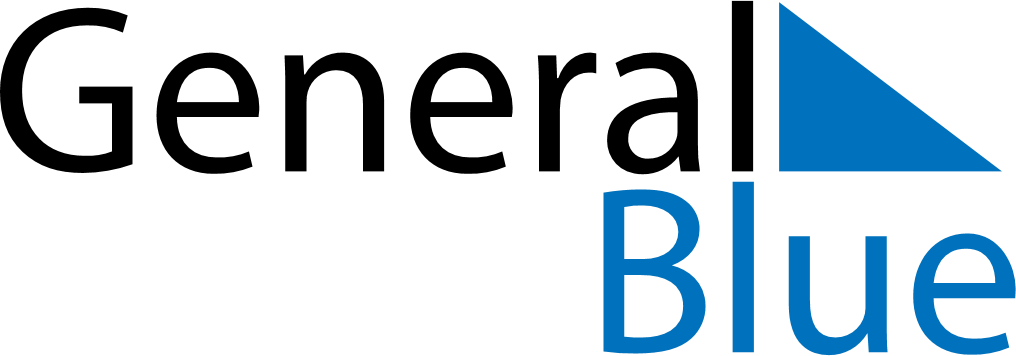 May 2019May 2019May 2019May 2019South SudanSouth SudanSouth SudanMondayTuesdayWednesdayThursdayFridaySaturdaySaturdaySunday1234456789101111121314151617181819SPLA Day20212223242525262728293031